 铁岭市自然资源局办事指南--------------------------------------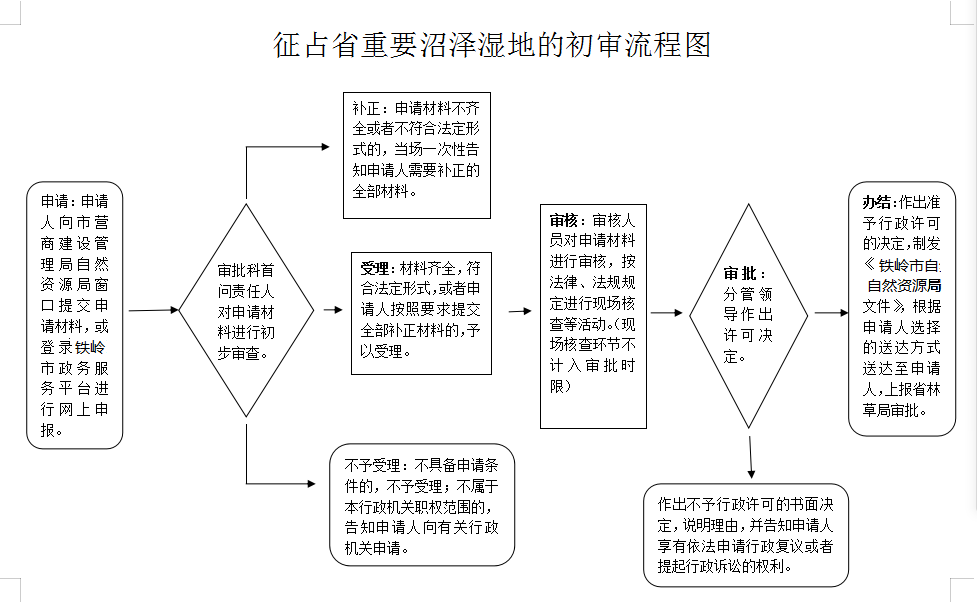 铁岭市自然资源局服务指南征占省重要沼泽湿地的初审事项征占省重要沼泽湿地的初审事项基本信息                                           办理依据基本信息 【地方性法规】《辽宁省湿地保护条例》（2007年10月1日起施行2011年11月24日修正） 第二十条第一款 在沼泽湿地从事生产经营或者生态旅游活动，应当由市林业行政主管部门批准，并报省林业行政主管部门备案；属于省重要湿地的，应当由省林业行政主管部门批准。基本信息                                         法定办结时限基本信息20个工作日基本信息                                     承诺办结时限基本信息15个工作日基本信息                                        办理地点基本信息铁岭市凡河新城区金沙江路36号市公共行政服务中心四楼自然资源局窗口基本信息                                        办理时间基本信息工作日周一至周五8:30—11:30，13:00—16:30（节假日除外）基本信息咨询方式 基本信息电话咨询：024-79893270 地址：铁岭市凡河新城区金沙江路38号铁岭市自然资源局1526室基本信息中介服务或特殊环节基本信息无申请材料 申请材料申请材料项目批准文件申请单位与被征占湿地单位或个人签订的协议所在县级林业主管部门意见行政许可申请书专家委员会评审意见法定代表人或个人证明材料被征占湿地的土地权属证明材料申请材料类型和形式申请材料申请材料数量要求申请材料1申请材料材料来源或出具单位申请材料申请人自备、政府部门核发申请材料到办事现场次数申请材料1申请材料流程内容详实性 申请材料空表及样表下载 空表下载服务空表及样表下载 空表及样表下载 样表下载服务空表及样表下载 